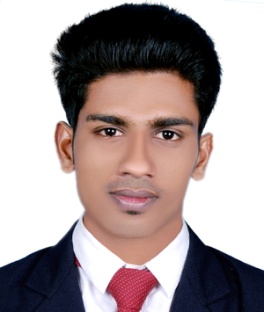 RAHULEmail: Rahul.323278@2freemail.com Abu DhabiUnited Arab Emirates PERSONAL SUMMARY         A highly motivated individual with impeccable judgment and an innate ability to solve financial and accounting problems. Maxine always thinks innovatively when dealing with risks or opportunities, and is well capable of thinking outside of the box. Her attention to detail is first class and she is a natural at meet demanding reporting deadlines. On a personal level she is a friendly, approachable and self motivated individual who can work well both within a team and individually. Right now she would like to join a company that is committed to hiring a diverse workforce and sustaining an inclusive culture.OBJECTIVEAccustomed to participation and committed. I look forward to join challenging environments where enthusiasm is welcomed, would like a challenging and fulfilling administrativeEDUCATIONM.B.A-FINANCIAL MANAGEMENT From University of Annamali India  2015Bachelor’s of Commerce From University of Calicut in India  2014Higher Secondary School Certificate  Government of Kerala From Board of Higher Secondary Education in India 2011Secondary School Leaving Certificate From Government of Kerala in  High School Peringode  2009PROFESSIONAL EXPERIENCE  ACCOUNTANT			 ( One Year)         Responsible for driving the financial/operational performance of the company by using management information to influence managerial and director level decision making within the company.DUTIES														Maintaining a framework of internal controls to ensure that accounting records are complete and accurate.Overseeing the preparation of all company-wide monthly management accounts and compliance documentation.Preparing monthly reports for senior managers that include business KPI's in line with reporting deadlines.Improving business accounting controls and processes to ensure the business is running effectively and efficiently.Explaining finance to non-finance people and coaching non finance people in understanding financial matters.Processing weekly staff related payroll and creating pay slips, RTI submissions, factoring and tax payments.Managing and supervising a busy accounts team made up of people with different levels of abilities and skillsPROFESSIONAL SKILLS Accounting  Identifying and then recognizing capable junior staff and encouraging them you to make the most of their potential.Communicating effectively by speaking with others using clear, professional and understandable language.Always discreet in the handling of sensitive and confidential customer, staff or business data and information.Excellent inter-personal skills and demonstrable experience of partnering with stakeholders & non-financial teams.  Providing robust financial analysis and explanatory commentary of actual accounting results against prior periods.Complete understanding of accounting processes, procedures & systems in the context of wider business plans.PersonalOpen minded and have the ability to see the big picture not matter how complicated or confusing things get.Adhering at all times to the strictest interpretation of all relevant Codes of Practise and Professional Conduct.Resilient by nature and never put off by seemingly insurmountable problems, hurdles or complications.PROFESSIONAL SKILLS & TRAINING COURSES On the Job Training ProgramBasic of Costumer ServicesCommunication Skill ProgramUp selling COMPUTER SKILLSDiploma in Indian and Foreign Accounting From IRS Computers & Communications Pvt Ltd KunnamkulamLANGUAGES  Speak toEnglish -  Expert LevelMalayalam -  Expert Level  Write toEnglish -  Expert LevelMalayalam -  Expert LevelHOBIESPlaying  chessSwimmingReading BooksADDITIONAL INFORMATIONDate of Birth		:	30-03/1994Nationality		:	IndianMarital Status	:	Single	            Passport No		:		Place of Issue		:	COCHIN 	Issue Date		:	05-08-2016	Expiry Date		:	04-08-2026	DECLARTION          I hereby declare that all the above mentioned information are true and correct to the best of my     knowledge and belief.                                                         RAHUL PERSONAL DETAILSRSONAL D PERSONAL DETAILSETAILSPERSONAL DETAILS